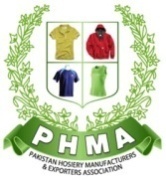 FORM MUST BE FILLED-UP COMPLETELYDate: 		___________The Secretary General,							        Pakistan Hosiery Manufacturers & Exporters Association,Karachi.PERFORMA 2024-25MEMBERSHIP RENEWAL & ID CARDDear Sir,We are pleased to apply for renewal of our Membership & Identity Card for the year 2024-25 and are furnishing the following update details for the same:Sign and company stamp(Proprietor / Partner / Director)FORM MUST BE FILLED-UP COMPLETELYPHMA EXPORT DATA FORM 2024-25Sign and company stamp(Proprietor / Partner / Director)PAKISTAN HOSIERY MANUFACTURERS & EXPORTERS ASSOCIATIONPHMA HOUSE: 37-H, Block-6, P.E.C.H.S., Karachi (Pakistan) – Tel: 34522769, 34522685, 34544765 (EXT.108)  Fax: 34543774E-mail: membership@phmaonline.com - Website:  www.phmaonline.comClass of Membership(Please must tick one)CORPORATEASSOCIATEName of CompanyName of Representative(only owner Name)Cell No.Cell No.Cell No.Cell No.DesignationCNICCNICCNICDesignationPassport No.Passport No.Passport No.Factory AddressOWNEDFactory AddressTENANTOffice AddressResidential AddressTel. Nos. (Fac. & Office)Fax No.Fax No.Fax No.Fax No.E-mail: (Please mentionat least 2-email ids forall Circulars / Correspondence)Email-1Email-1Email-1Email-2Email-2Email-2Email-2Email-2Email-2Email-2NTN:STNSTNPay Order No. ofMembership Renewal FeesDate:Date:Date:Date:Date:Date:Bank:Bank:Bank:Contact Person anddesignation for PHMACell No.Cell No.Cell No.Cell No.Name of CompanyName of CompanyName of CompanyName of CompanyMAJOR  PRODUCTS MANUFACTURING (APPROX. PERCENTAGE WISE)MAJOR  PRODUCTS MANUFACTURING (APPROX. PERCENTAGE WISE)MAJOR  PRODUCTS MANUFACTURING (APPROX. PERCENTAGE WISE)MAJOR  PRODUCTS MANUFACTURING (APPROX. PERCENTAGE WISE)MAJOR  PRODUCTS MANUFACTURING (APPROX. PERCENTAGE WISE)MAJOR  PRODUCTS MANUFACTURING (APPROX. PERCENTAGE WISE)MAJOR  PRODUCTS MANUFACTURING (APPROX. PERCENTAGE WISE)MAJOR  PRODUCTS MANUFACTURING (APPROX. PERCENTAGE WISE)MAJOR  PRODUCTS MANUFACTURING (APPROX. PERCENTAGE WISE)MAJOR  PRODUCTS MANUFACTURING (APPROX. PERCENTAGE WISE)MAJOR  PRODUCTS MANUFACTURING (APPROX. PERCENTAGE WISE)MAJOR  PRODUCTS MANUFACTURING (APPROX. PERCENTAGE WISE)MAJOR  PRODUCTS MANUFACTURING (APPROX. PERCENTAGE WISE)MAJOR  PRODUCTS MANUFACTURING (APPROX. PERCENTAGE WISE)MAJOR  PRODUCTS MANUFACTURING (APPROX. PERCENTAGE WISE)MAJOR  PRODUCTS MANUFACTURING (APPROX. PERCENTAGE WISE)HOSIERY /KNITWEARHOSIERY /KNITWEARGARMENTSGARMENTSGARMENTSHOMETEXTILESGREY FABRICSGREY FABRICSGREY FABRICSOTHERMAJOR PRODUCTS ITEM WISEPLEASE MENTION ATLEAST 4 TO 6 PRODUCTS (i.e. Hoodies Jackets, Polo Shirts, T-Shirts etc)MAJOR PRODUCTS ITEM WISEPLEASE MENTION ATLEAST 4 TO 6 PRODUCTS (i.e. Hoodies Jackets, Polo Shirts, T-Shirts etc)MAJOR PRODUCTS ITEM WISEPLEASE MENTION ATLEAST 4 TO 6 PRODUCTS (i.e. Hoodies Jackets, Polo Shirts, T-Shirts etc)MAJOR PRODUCTS ITEM WISEPLEASE MENTION ATLEAST 4 TO 6 PRODUCTS (i.e. Hoodies Jackets, Polo Shirts, T-Shirts etc)MAJOR PRODUCTS ITEM WISEPLEASE MENTION ATLEAST 4 TO 6 PRODUCTS (i.e. Hoodies Jackets, Polo Shirts, T-Shirts etc)MAJOR PRODUCTS ITEM WISEPLEASE MENTION ATLEAST 4 TO 6 PRODUCTS (i.e. Hoodies Jackets, Polo Shirts, T-Shirts etc)MAJOR PRODUCTS ITEM WISEPLEASE MENTION ATLEAST 4 TO 6 PRODUCTS (i.e. Hoodies Jackets, Polo Shirts, T-Shirts etc)MAJOR PRODUCTS ITEM WISEPLEASE MENTION ATLEAST 4 TO 6 PRODUCTS (i.e. Hoodies Jackets, Polo Shirts, T-Shirts etc)MAJOR PRODUCTS ITEM WISEPLEASE MENTION ATLEAST 4 TO 6 PRODUCTS (i.e. Hoodies Jackets, Polo Shirts, T-Shirts etc)MAJOR PRODUCTS ITEM WISEPLEASE MENTION ATLEAST 4 TO 6 PRODUCTS (i.e. Hoodies Jackets, Polo Shirts, T-Shirts etc)MAJOR PRODUCTS ITEM WISEPLEASE MENTION ATLEAST 4 TO 6 PRODUCTS (i.e. Hoodies Jackets, Polo Shirts, T-Shirts etc)MAJOR PRODUCTS ITEM WISEPLEASE MENTION ATLEAST 4 TO 6 PRODUCTS (i.e. Hoodies Jackets, Polo Shirts, T-Shirts etc)MAJOR PRODUCTS ITEM WISEPLEASE MENTION ATLEAST 4 TO 6 PRODUCTS (i.e. Hoodies Jackets, Polo Shirts, T-Shirts etc)MAJOR PRODUCTS ITEM WISEPLEASE MENTION ATLEAST 4 TO 6 PRODUCTS (i.e. Hoodies Jackets, Polo Shirts, T-Shirts etc)MAJOR PRODUCTS ITEM WISEPLEASE MENTION ATLEAST 4 TO 6 PRODUCTS (i.e. Hoodies Jackets, Polo Shirts, T-Shirts etc)MAJOR PRODUCTS ITEM WISEPLEASE MENTION ATLEAST 4 TO 6 PRODUCTS (i.e. Hoodies Jackets, Polo Shirts, T-Shirts etc)12234556ANNUAL EXPORTS(MUST BE MENTION IF ANY)2022-232021-222020-21ANNUAL EXPORTS(MUST BE MENTION IF ANY)Rs.Rs.Rs.ANNUAL EXPORTS(MUST BE MENTION IF ANY)$$$EXPORT DURING LAST THREE YEARS (i.e JAN-DEC OR JUL-JUN)EXPORT DURING LAST THREE YEARS (i.e JAN-DEC OR JUL-JUN)EXPORT DURING LAST THREE YEARS (i.e JAN-DEC OR JUL-JUN)EXPORT DURING LAST THREE YEARS (i.e JAN-DEC OR JUL-JUN)(A) ANNUAL EXPORTSTO U.S.A.Rs.Rs.Rs.(A) ANNUAL EXPORTSTO U.S.A.$$$(B) ANNUAL EXPORTSTO EUROPEAN COUNTRIESRs.Rs.Rs.(B) ANNUAL EXPORTSTO EUROPEAN COUNTRIES$$$(C) ANNUAL EXPORTSTO OTHER COUNTRIESRs.Rs.Rs.(C) ANNUAL EXPORTSTO OTHER COUNTRIES$$$(C) ANNUAL EXPORTSTO OTHER COUNTRIES